Anti Money Laundering  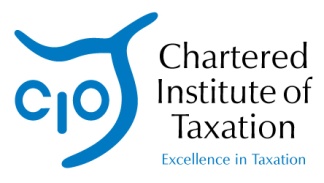 Newsletter - Issue Eleven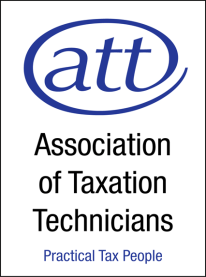 September 2012	   					The Money Laundering (Amendment) Regulations 2012 Following a the review and consultation process reported on in our last Newsletter in July, the Government this week introduced legislation to Parliament to implement changes to the Money Laundering Regulations 2007. The changes intend to reduce the regulatory burden imposed by the current regulations, while strengthening the overall anti-money laundering regime. You can read the press release here: http://www.hm-treasury.gov.uk/fin_money_latest_news.htm. The Money Laundering (Amendment) Regulations 2012 can be found on the HM Treasury website at http://www.hm-treasury.gov.uk/fin_review_laundering_regs.htm. The changes will not come into force until 1st October 2012.Keeping you updated We received a number of comments on the Annual Return form requesting AML training.  We will be covering AML issues in a Professional Standards webinar on Wednesday 26 September at 4pm.  The webinar will be hosted on the Lexis Nexis site and can be accessed at  http://LEXISAUDITORIUM.COM/?c=1499. Note that if you access the link now, you will just finding a holding page; the link will go live on 26 September at 4pm. After the webinar is completed, it will be available to view on the LN site (same address). You may wish to test your system in advance of the webinar – please go to http://www.lexiswebinars.co.uk/test-your-system.If you have any comments on how you would like to be kept up-to-date with AML matters, please e-mail Heather Brehcist at hbrehcist@ciot.org.uk or Charlotte Ali at cali@ciot.org.uk.  